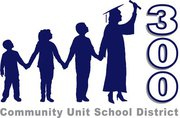 7/28/14Hello, parent and guardians:Welcome back! My name is Adam Brown, and this is my second year at Lake in the Hills Elementary as the band and music teacher. As a teacher, my philosophy is “a little bit Beethoven, a little bit Beetles, and a little bit band.” I believe students should sing, play, and experience a diverse range of one of the most exciting cornerstones of human culture – music! Full day kindergarten and 1st-5th grade students will see me twice a week for 30 minutes. Each grade level will also perform a concert. I am thrilled to share my passion of music with all students in hopes that they leave LITH reading music and developing a deeper appreciation of the performing arts.Each grade level concert will begin at 7:00 p.m. Please note the following concert dates:11/6	3rd grade patriotic concert12/4	2nd grade concert12/18	Band and Orchestra concert3/12	4th grade recorder concert3/19	5th grade concert4/23	1st grade concert5/21	Band and Orchestra concertIf you have any questions about the band program or music in general, please feel free to contact me at adam.brown@d300.org.I look forward to working with all of you.Musically,Mr. BrownLake in the Hills Music and Bandadam.brown@d300.org847-